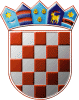 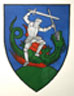         REPUBLIKA HRVATSKA                                                                                              MEĐIMURSKA ŽUPANIJAOPĆINA SVETI JURAJ NA BREGU                             OPĆINSKO VIJEĆEKLASA:403-02/20-01/02URBROJ:2109/16-03-20-3Pleškovec, 21. prosinca 2020.Na temelju članka 86.a Zakona o proračunu („Narodne novine“, broj 87/08., 136/12. i 15/15.) i članka 28. Statuta Općine Sveti Juraj na Bregu („Službeni glasnik Međimurske županije“, broj 11/20.), Općinsko vijeće Općine Sveti Juraj na Bregu na 22. sjednici, održanoj 21. prosinca 2020 godine, donosiODLUKUo korištenju prekoračenja po poslovnom računu Općine Sveti Juraj na BreguČlanak 1.Daje se Suglasnost Općini Sveti Juraj na Bregu za korištenje dozvoljenog prekoračenja po poslovnom računu Općine Sveti Juraj na Bregu.Članak 2.Iznos prekoračenja iz točke 1. ove Odluke je do maksimalno 1.500.000,00 kuna uz kamatnu stopu 1,95% i naknadu od 0,5%, s rokom vraćanja do 30.11.2021. godine.Članak 3.Ovlašćuje se općinski načelnik Općine Sveti Juraj na Bregu Anđelko Nagrajsalović, bacc.ing.comp., za sklapanje i potpis Ugovora o prekoračenju po poslovnom računu.Članak 4.Ova Odluka stupa na snagu osmog dana od dana objave u „Službenom glasniku Međimurske županije“ a primjenjuje se od 01.01.2020. godine.                                                                                                          PREDSJEDNIK                                                                                                          Općinskog vijeća                                                                                                          Anđelko Kovačić